关于选拔赴加州大学伯克利分校2019年春季学期（建筑学、景观设计和城市规划）访学通知项目背景：为了给我校学生提供赴世界一流大学交流与学习的机会，我校组织2018年赴加州大学伯克利分校环境设计学院学期学术交流项目。项目期间，同学们将作为UC Berkeley全日制学生注册，与美国当地学生一起进行专业课学习，并获得UC Berkeley提供的官方正式成绩单，回国学分转换。现将相关事项通知如下：项目时间: 2019年春季学期赴加州大学伯克利分校建筑、涉及&城市规划学院一学期或学年学习选拔人数: 名额总量有限情况下，先申请先录取原则适合专业：建筑学、景观设计和城市规划专业；无年级要求,本科生研究生都能参加。推荐:此项目为我校正式校内项目。校方直接录取，本项目不收取任何的服务费用，费用直接交给海外大学,学生纳入海外大学校级学生管理系统。相比收费机构同项目省服务费用数万元。优秀学生可以用四六级成绩申请加州大学伯克利分校面试机会。项目内容加州大学伯克利分校环境设计学院被誉为全美第一的公立环境设计学院，其建筑专业在QS大学排名中名列第四。环境设计学院拥有由世界一流教授，行业领袖以及交流学者组成的顶尖师资团队，以及最先进的设施配备，包括环境设计学院专用的图书馆，视觉资源中心，数字化设计作品集典藏，具有计算机辅助设计及制造功能的Digital Fabrication Lab(数字化/多媒体化制造实验室)等。选修四门课程（12-13个学分）获得加州大学伯克利分校国际部的成绩单和环境学院的结业证书。三个班级分专业包括：建筑；城市规划和研究；风景园林学；以及一个非专业班级；除环境学院设定的核心课程以外均可选择一门主校区课程，专业学生还将在设计室和工作室进行实际操作，非专业学生可自由选择院外一门课程。参加项目学生除了项目要求的课程，可参加院内所有课程、讲座以及专题会议。环境设计学院结合教学组织户外活动，包括游览旧金山湾区。项目优势*项目学生将师从加州大学伯克利分校环境设计学院的顶级教授, 并将得到与硅谷及旧金山湾区的环境设计人才社交的机会，近距离接触可持续发展环境设计领域的创新人才及行业领袖。*选课优势：环境设计学院的课程紧张，其它普通项目无法满足国际学生的课程选择需求，伯克利国际部与环境设计学院联合为学生选择课程提供特殊渠道；开放课程均为世界最前沿和热门的方向；*所有课程均为伯克利环境学院本科生设立的常规课程，和本地生一起共同学习交流，原汁原味;同时为学生开设设计工作室，最大程度将理论知识运用到实际；*排名优势：公立学校历年排名第一；环境设计学院为全美公立学校第一；建筑项目QS排名全球第四；*顶尖学府的顶级教授授课；期间世界知名专家造访；*学院指派学术咨询老师辅助课程选择；共享环境学院的资源。除了学习内容，校方安排以下活动，(本条实施内容以伯克利安排为主)cohort lunches、visits to bay area firms、immersive California trips、portfolio design and resume workshops、career advising、ced student council and American institute of architects(AIA)student chapter events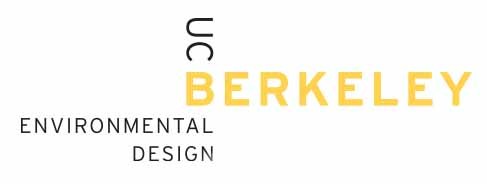 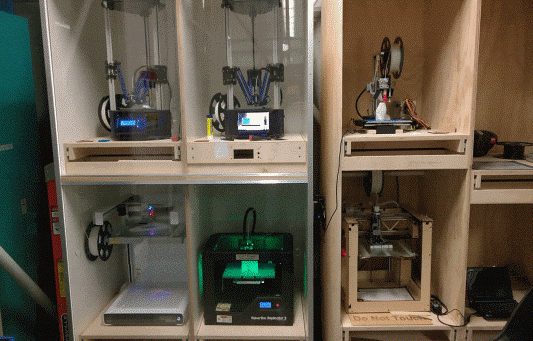 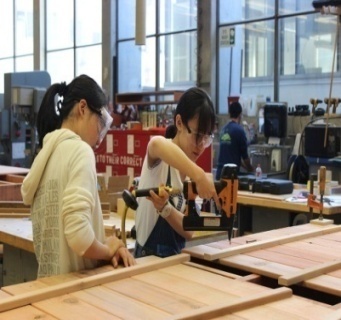 招收学生除了环境设计相关专业的学生，CED-GAP同时也开放给非环境设计相关专业的学生。环境设计相关专业的学生可选择建筑学，风景园林学，或城市规划侧重的课程并参与为CED-GAP项目特别开设的设计工作室课程。非环境设计相关专业的学生可选择设计理论及框架，景观/城市规划设计历史，社会心理与开放空间设计，城市社区的形成及发展等基础人文课程。所有学生都可以选修一门伯克利其他学院的课程以满足个人不同的学术需求和规划。CED-GAP将为学生提供丰富的项目拓展活动，包括硅谷湾区公司参观，实地考察旅行，作品集培训，职业发展咨询与简历撰写工作坊，还有伯克利建筑校友会展览等等。课程选择(以下课程为2018秋季学期开设课程仅作为参考，因为2019春季课程等待更新，所有课程均为环境设计学院精心为国际生选择开放的课程，学习最前沿的知识和信息)环境设计相关专业学生课程选项：城市规划 (City Planning/Urban Studies)CYPLAN 110: Introduction to City Planning - Taught by Jason Luger (4 units)CYPLAN 113B: Community and Economic Development - Taught by Carolina Reid (3 units) CYPLAN 114: Introduction to Urban and Regional Transportation - Taught by Karen Frick (3 units)CYPLAN 119: Planning for Sustainability - Taught by Charisma Acey (3 units)CYPLAN 140: Urban Design: City-Building and Place-Making - Professor TBD (3 units) 建筑设计(Architecture)Interdisciplinary Design Studio ARCH 109A: You Are Here: Bay Area Transformations - Taught by Tommy Haddock (4 units) ENVDES 1: Introduction to Environmental Design - Taught by Nicholas de Monchaux (3 units)              ENVDES 4A: Design and Activism - Taught by Greg Castillo (3 units) ARCH 109 Series: Special topics in Architectural Design - Professors TBD (Units TBD) ARCH 129 Series: Special topics in Digital Design Theories and Methods - Professors TBD (Units TBD) 景观设计 (Landscape Architecture)Interdisciplinary Design Studio ARCH 109A: You Are Here: Bay Area Transformations - Taught by Tommy Haddock (4 units)LDARCH 12: Environmental Science for Sustainable Development - Taught by Matt Kondolf (4 units)LDARCH 110: Ecological Analysis - Taught by Iryna Dronova (3 units) LDARCH 111: Plants in Design - Taught by Richard Hindle (3 units)LDARCH 140: Social and Psychological Factors in Open Space Design - Taught by Anna Brand (3 units)环境设计相关专业学生课程选项(SUSTAINABLE ENVIRONMENTAL DESIGN TRACK)主要针对于对可持续环境发展设计相关专业或者对该方向感兴趣的非专业类学生，课程设计着重对以上方向的综合，达到对相关领域都有一个基础的了解。ENVDES 1: Introduction to Environmental Design (4 units)LDARCH 12: Environmental Science for Sustainable Development (4 units)CYPLAN 110: Introduction to City Planning (4 units)CYPLAN 119: Planning for Sustainability (3 units)项目申请要求：个人陈述 （800-1000词），简要陈述教育背景，对CED-GAP项目的理解，课程偏好，课外活动，及成绩单上任何异常的原因解释。设计作品集 （此要求只针对建筑学与景观设计学专业的申请者，城市规划和非相关专业的学生不需要）  － 页数要求：最多12页(以8.5*11英寸为一页)，若超出12页，作品集可能不予考虑。可包含封面及目录页，封面及目录业不算入12页的页数要求。（如果平时上课作业已经有积累了，可以直接使用） － 格式要求：作品集必须存为一个单一的PDF文档，并通过CED-GAP 的线上申请提交。PDF文档不得超过10MB，如果你的作品集文档大小超出10MB，可尝试用 Adobe Acrobat 进行压缩至10MB以下。作品集可采用两页并排格式，作品尺寸无要求。提示：作品审核可能会用不同尺寸的显示器进行。 － 数字化设计作品集应展现学生最近的高质量设计作品，内容及整体设计均将计入考量。无专业设计训练背景的学生可呈交能够展现创造力的其他形式艺术作品，可为工作室艺术作品，家具设计，建筑/装修设计，等等。无专业背景学生应清楚展现对申请项目领域的兴趣。申请条件本科生（专业以及非专业学生均可申请，选修课程有所区别）语言要求：托福90，雅思7.0，语言未达要求者可参加伯克利官方语言面试。GPA:3.0学费预估（全部为海外大学官方网站公示费用）:$19,500，该费用不包括住宿费以及生活费。住宿费用预估$1200-$1500/月，生活费预估$100-150/周项目截止日期：2018年11月5日联系信息（项目咨询与报名）：1、 到我校国际处网页下载并填写“兰州大学学生出国（境）交流审批表”（原件1份交至本部贵勤楼203），并将电子版“兰州大学学生出国（境）交流项目提名表”发送到指定邮箱outgoing@lzu.edu.cn；以上材料下载地址：http://faoffice.lzu.edu.cn/htm/list/29_12_1.htm；联系项目负责人Sara老师(报名越早,越能占据名额)                                                                                   邮箱：sarachen@internationalstudypartners.org电话：028-64230605 (9:00AM-15:00PM，工作时间) 请在工作时间内联系；远学网站：www.yuanxue.org  添加微信咨询或报名，添加时，请标注国内学习学校+专业+姓名 (微信号: someday129)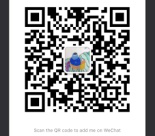 